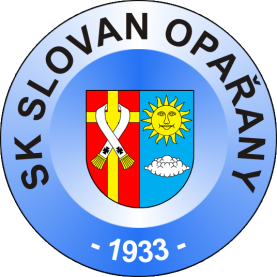 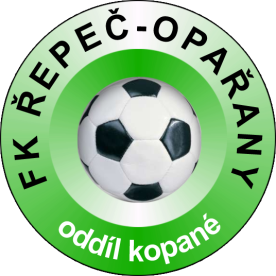 Propozice k turnaji15 . ročník fotbalového turnaje mužů„ MEMORIÁL  JOSEFA  VAKOČE „Datum:	Sobota 5. srpna 2017 Pořadatel:	SK SLOVAN OPAŘANY & FK ŘEPEČ-OPAŘANYMísto konání:	Hřiště OpařanyÚčastníci :	FK ŘEPEČ-OPAŘANY		Meteor Tábor (dorost)		Sokol STÁDLECČasový harmonogram turnaje :12:55 –  13:00    zahájení13:00 – 14:15        1. utkání  /  2 x 30 min + 15 min přestávka /14:15 – 14:45     přestávka mezi zápasy  / 30 min /14:45 –  16.00        2. utkání  /  2 x 30 min + 15 min přestávka /16:00 –  16:30    přestávka mezi zápasy   / 30 min /16:30 –  17.45       3. utkání   /  2 x 30 min + 15 min přestávka /18:00                  vyhlášení výsledků Hrací systém:startují hráči registrovaní v databázi členů FAČR (max. 16 hráčů  v jednom utkání)hraje se podle pravidel fotbalu a soutěžního řádu při využití tzv. hokejového střídáníhrací doba uvedena u jednotlivých utkání v harmonogramuve všech utkáních se při nerozhodném výsledku provádí 5 kopů na branku ze značky pokutového kopu, případně až do konečného rozhodnutí ( dle pravidel fotbalu )přestupky: vyloučený hráč nesmí nastoupit v nejbližším utkánípřípadné další přestupky bude řešit DK KFS Č. Budějovicerozhodčí – KFS ČB: Kovařík, Šíma, ŘehořSK SLOVAN OPAŘANY & FK ŘEPEČ-OPAŘANY